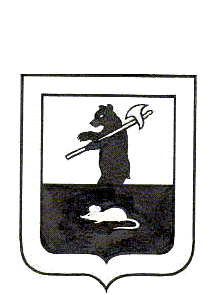 АДМИНИСТРАЦИЯ  ГОРОДСКОГО  ПОСЕЛЕНИЯ  МЫШКИНПОСТАНОВЛЕНИЕг.Мышкин20.12. 2016									  №  447О внесении изменений в постановление Администрации городского поселения Мышкин  от 09.04.2015  №47 «О противодействии коррупции на муниципальной службев Администрации городского поселения Мышкин»	В соответствии с Указом Губернатора Ярославской области от 23.09.2015  № 546 «О внесении изменений в отдельные указы Губернатора области, признании утратившим силу указа Губернатора области от 31.01.2013 № 41 и признании частично утратившими силу отдельных указов Губернатора области»,ПОСТАНОВЛЯЕТ:          1. Внести изменение в постановление Администрации городского поселения Мышкин от 09.04.2015 № 47 «О противодействии коррупции на муниципальной службе в Администрации городского поселения Мышкин», исключив из преамбулы слова «Указом Губернатора Ярославской области от 31.01.2013 № 41 «Об утверждении Порядка заполнения справок о доходах, расходах, об имуществе и обязательствах имущественного характера»,».2. Контроль за исполнением настоящего  постановления оставляю за собой. 3. Опубликовать настоящее постановление в газете «Волжские зори».4. Постановление вступает в силу с момента подписания.Глава городскогопоселения  Мышкин                                   					Е.В.Петров